                                                Муниципальное казенное общеобразовательное учреждение«Элисенваарская средняя общеобразовательная школа»(МКОУ «Элисенваарская СОШ»)186720 Республика Карелия, Лахденпохский р-н, п. Элисенваара, ул. Школьная, д.7,тел/факс (814)50 33-651, elis-ch-37@yandex.ru                                              КАРТА ДИСТАНЦИОННОГО ЗАНЯТИЯДата:  12.10.2020 г.Класс: 8Предмет: биологияУчитель: Бусел Юлия ВикторовнаАдрес обратной связи: yuliyabusel@mail.ru, либо вк ( не в группу, а в личные сообщения)Тема: Соединения костей ( параграф 12 ,стр 79-82)                                                                Скелет                                      /                                                                      \                                     Осевой                                                                             Дополнительный                      /                        \                                                                            /                                    \              Череп                скелет туловища                             пояса конечностей                       свободные конечности                                         1  позвоночник                                1 плечевой (2ключицы,2 лопатки)         1.скелет руки                                          2  грудина,12пар ребер                 2 тазовый (2тазовые кости)                    2.скелет ногиСоединения костей : 1 непрерывные. Их подвижность ограничена или вообще отсутствует (швы костей черепа  2. полусуставы ( симфизы). Хрящевые соединения, обеспечивают  относительную подвижность. Кости, соединенные такими хрящами, могут немного смещаться относительно друг друга ( межпозвоночные диски, соединения ребер с грудиной) 3. прерывные соединения – суставы . Обеспечивают подвижность костей. Рассмотрим строение на примере коленного сустава       Зарисовать и подписать                       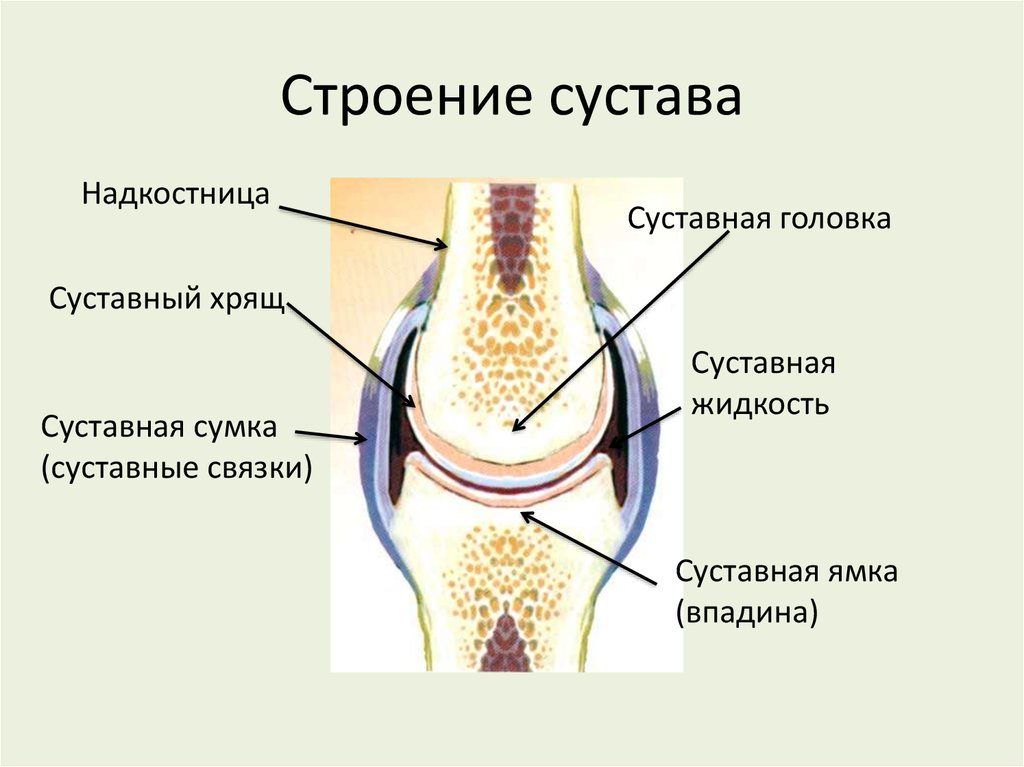 Рекомендую посмотреть видеоурок  «Соединения костей» (6мин) https://www.youtube.com/watch?v=olZWGSchxGYТема: Строение мышц (параграф 13)Микроскопическое строение мышц. Рассмотрите рис 39 в учебнике. Вспомним строение поперечно полосатой мышечной ткани. Она состоит из волокон и  сократительных нитей ( исчерченные поперек ).Волокна собраны в пучок, покрытых фасцией – оболочкой ,состоящей из соединительной ткани.Мышцы прикрепляются к костям с помощью сухожилий. Сухожилия состоят из плотной соединительной ткани. При травме они обычно не разрываются, а отрываются от кости или мышцы. Те сухожилия, которые прикрепляются  к костям, остающимся  при движении малоподвижными, называют головками мышцы, а те, что прикрепляются к подвижным костям, - хвостом. В скелетных мышцах хорошо развиты кровеносные и лимфатические сосуды, также к ним подходят нервы, которые регулируют их работу.Выделяют мышцы сгибатели и мышцы разгибатели. Мышцы антагонисты работают противоположно, то  одни сжимаются, и тянут за собой кость, другие в это время расслабляются. Например, когда мы сгибаем руку, то бицепс (двуглавая) -  внутренняя мышца плеча,  сокращается, увеличивается в объеме и укорачивается, тянет за собой лучевую кость, в итоге приподнимается предплечье. В это время трицепс (трехглавая) -  мышца руки на внешней стороне плеча, находится в расслабленном и удлиненном состоянии. Для опускания руки трицепс сокращается, увеличивается его объем, сухожилие тянет локтевую кость,  и  рука опускается. А бицепс, наоборот, в это время  находится в состоянии покоя  и в удлиненном виде.При удержании предмета на вытянутой руке мышцы бицепса и трицепса одновременно напряжены  и работают как синергисты, то есть работают в одном направлении. В этот примере одни и те же группы мышц в одном движении участвуют как антагонисты ( при сгибании руки) , а в другом – как синергисты ( при вытянутой руке)   ( посмотрите видеоурок о механизме работе этих мышц  https://www.youtube.com/watch?v=0YRY8A7X-pM)Д/З:  выполните лабораторную работу стр 86 и по ходу выполнения выпишите в тетрадь названия мышц головы, шеи, туловища и конечностей (рук и ног)